http://irontub.ru/utyazheliteli-chugunnye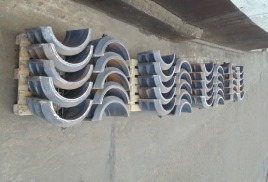 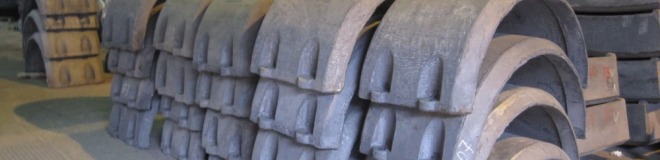 